 «О внесении изменений в план реализации муниципальной программы «Развитие транспортной системы» на 2021 годВ соответствии с постановлением Администрации Истоминского сельского поселения от 01.08.2018 № 166 «Об утверждении Порядка разработки, реализации и оценки эффективности муниципальных программ Истоминского сельского поселения», постановлением Администрации Истоминского сельского поселения от 22.10.2018 № 233 «Об утверждении Перечня муниципальных программ Истоминского сельского поселения»,- 	1. Внести изменения в план реализации муниципальной программы Истоминского сельского поселения «Развитие транспортной системы» на 2021 год, согласно приложению к настоящему распоряжению. 2. Настоящее Распоряжение подлежит размещению на официальном сайте Администрации Истоминского сельского поселения в информационно-телекоммуникационной сети «Интернет» и опубликованию в периодическом печатном издании Истоминского сельского поселения «Вестник».3. Настоящее распоряжение подлежит размещению на официальном сайте Администрации Истоминского сельского поселения и опубликованию в периодическом печатном издании Истоминского сельского поселения «Вестник».4. Контроль за исполнением настоящего распоряжения возложить на заместителя Главы Администрации Истоминского сельского поселения Кудовба Д.А.Глава Администрации                                                                                                                 Истоминского сельского поселения                                                       О.А. КалининаРаспоряжение вносит отдел по имущественными земельным отношениям, ЖКХ, благоустройству,                                                                                       архитектуре и предпринимательству                                                                                                                                                                                                        Приложение к РаспоряжениюАдминистрации Истоминскогосельского поселенияот 05.08.2021 №148 План реализации муниципальной программы «Развитие транспортной системы» на 2020 годГлава АдминистрацииИстоминского сельского поселения                                                                                                                       О.А. Калинина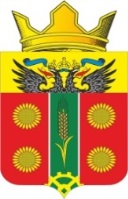 АДМИНИСТРАЦИЯ ИСТОМИНСКОГО СЕЛЬСКОГО ПОСЕЛЕНИЯАКСАЙСКОГО РАЙОНА РОСТОВСКОЙ ОБЛАСТИРАСПОРЯЖЕНИЕ05.08.2021                                                                                                                № 148х. Островского№Наименование подпрограммы, основного мероприятия, контрольного события программыОтветственный исполнитель, соисполнитель, участник программыСрок реализацииОжидаемый результатОбъем ресурсного обеспечения (тыс. руб.)Объем ресурсного обеспечения (тыс. руб.)Объем ресурсного обеспечения (тыс. руб.)№Наименование подпрограммы, основного мероприятия, контрольного события программыОтветственный исполнитель, соисполнитель, участник программыСрок реализацииОжидаемый результатВсегоБюджет Аксайского районаВнебюджетныеисточникиИтого по муниципальной программеАдминистрация Истоминского сельского поселенияХХ3642,23642,20,02.1. Подпрограмма «Развитие транспортной инфраструктуры»Начальник отдела имущественных и земельных отношений, ЖКХ, благоустройству, архитектуре и предпринимательствуХХ3.Основное мероприятие1.1 Расходы на ремонт и содержание автомобильных дорог общего пользования Аксайского района и искусственных сооружений на нихНачальник отдела имущественных и земельных отношений, ЖКХ, благоустройству, архитектуре и предпринимательству31.12.2020г.поддержание дорогместного значения внормативномсостоянии; развитиесети автомобильныхдорог местногозначения3642,22213,00,04. Контрольное событие муниципальной программы:31.12.2020г.Заключениемуниципальныхконтрактов на содержание и ремонтвнутрипоселковыхавтомобильныхдорог7.Основное мероприятие1.2 Расходы на финансовое обеспечение дорожной деятельности в рамках реализации национального проекта «Безопасные и качественные автомобильные дороги» (Расходы на строительство и реконструкцию муниципальных объектов транспортной инфраструктуры)Начальник отдела имущественных и земельных отношений, ЖКХ, благоустройству, архитектуре и предпринимательству31.12.2020г.поддержание дорогместного значения внормативномсостоянии; развитиесети автомобильныхдорог местногозначения0,00,00,08.Контрольное событие муниципальной программы:Заключениемуниципальныхконтрактов накапитальный ремонтвнутрипоселковыхавтомобильныхдорог9.2. Подпрограмма «Повышение безопасности дорожного движения»Начальник отдела имущественных и земельных отношений, ЖКХ, благоустройству, архитектуре и предпринимательствуХХ0,00,00,0Основное мероприятие2.1Размещение в сети Интернет информации о дорожно-транспортных происшествиях на автодорогах общего пользования и мерах по соблюдению правил дорожного движения на территории Истоминского сельского поселенияНачальник отдела имущественных и земельных отношений, ЖКХ, благоустройству, архитектуре и предпринимательству31.12.2020г.снижениеколичествапешеходов,погибших врезультате дорожно-транспортныхпроисшествий навнутрипоселковых дорогах0,00,00,0